		  Powiat Białostocki              SAMODZIELNY PUBLICZNY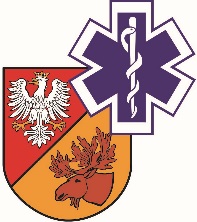                   ZAKŁAD OPIEKI ZDROWOTNEJ W ŁAPACH                  18-100 Łapy, ul. Janusza Korczaka 23                             tel. 85 814 24 38,    85 814 24 39     www.szpitallapy.pl      sekretariat@szpitallapy.pl                                                       NIP: 966-13-19-909			            REGON: 050644804										Łapy, 08.07.2019 r.DAO.261.1.ZP/12/2019/PNWszyscy wykonawcy / Uczestnicypostępowania TREŚĆ PYTAŃ Z UDZIELONYMI ODPOWIEDZIAMI 
Dotyczy: postępowania nr ZP/12/2019/PNZamawiający, Samodzielny Publiczny Zakład Opieki Zdrowotnej w Łapach, działając 
na podstawie art. 38 ust. 2 ustawy z dnia 29 stycznia 2004 r. ustawy Prawo zamówień Publicznych 
(tj. Dz. U. z  2018 r. poz. 1986) w odpowiedzi na wniosek Wykonawców o wyjaśnienie treści SIWZ 
w Przetargu nieograniczonym dotyczącym dostawy „Dzierżawa aparatów do hemodializy, dzierżawa diatermii elektrochirurgicznej z systemem do zamykania naczyń z dostawą materiałów zużywalnych”, (Znak postępowania: ZP/12/2019/PN), przekazuje poniżej treść pytań wraz z odpowiedziami:Pytanie nr 1 – Pakiet nr 1 dotyczy Załącznik Nr 1A do SIWZ – Opis Przedmiotu Zamówienia Lp1 -Czy Zamawiający dopuści możliwość wykonania dializy z jednego wkłucia metodą click-clack?Odpowiedź: Zamawiający dopuszcza, ale nie wymaga.Pytanie nr 2 – Pakiet nr 1 dotyczy Załącznik Nr 1A do SIWZ – Opis Przedmiotu Zamówienia Lp3 -Czy Zamawiający dopuści niezależne profilowanie sodu i ultrafiltracji, ustawianie wodorowęglanu, 
w celu zapewnienia bezpieczeństwa pacjenta jest skorelowane z profilowaniem sodu?Odpowiedź: Zamawiający dopuszcza, ale nie wymaga.Pytanie nr 3 - Pakiet nr 1 dotyczy Załącznik Nr 1A do SIWZ – Opis Przedmiotu Zamówienia Lp13 -Czy Zamawiający dopuści archiwizację ostatniej, wykonanej dezynfekcji (data, rodzaj, skutek), w celu bezpieczeństwa pacjentów aparaty wyposażone są w funkcję blokującą wykonanie następnego zabiegu w przypadku zaistnienia nieprawidłowej dezynfekcji, funkcja blokująca dezaktywuje się po wykonaniu prawidłowej dezynfekcji pozwalając na następny zabieg?Odpowiedź: Zamawiający dopuszcza, ale nie wymaga.Pytanie nr 4 – Pakiet nr 1 dotyczy Załącznik Nr 1A do SIWZ – Opis Przedmiotu Zamówienia Lp18 -Czy Zamawiający dopuści możliwość przechowywania aparatu pomiędzy zabiegami z zawartością płynu w przestrzeniach aparatu?Odpowiedź: Nie, Zamawiający podtrzymuje opis przedmiotu zamówienia zgodnie z SIWZ.Pytanie nr 5 – Pakiet nr 1 dotyczy Załącznik Nr 1A do SIWZ – Określenie parametrów technicznychoferowanych materiałów zużywalnych do zaoferowanych aparatów do hemodializy Lp1 - Komplet linii krwi tętniczej i żylnej na dwa wkłucia. Czy Zamawiający dopuści komplet linii krwi tętniczej 
i żylnej na dwa wkłucia, sterylizacja Beta (elektronowo), spełniające pozostałe zapisy SIWZ?Odpowiedź: Zamawiający dopuszcza, ale nie wymaga.Pytanie nr 6 – Pakiet nr 1 dotyczy Załącznik Nr 1A do SIWZ – Serwis i szkolenia dotyczące oferowanego sprzętu - aparatów do hemodializy Lp4 - Czy Zamawiający dopuści szkolenie personelu technicznego w zakresie konserwacji i napraw niewymagających interwencji serwisu w siedzibie wykonawcy oferowanego sprzętu potwierdzone certyfikatem?Odpowiedź: Zamawiający wymaga, aby szkolenie personelu technicznego w zakresie konserwacji i napraw niewymagających interwencji serwisu w siedzibie Zamawiającego potwierdzone certyfikatem.Pytanie nr 7 – Pakiet nr 1 dotyczy Załącznik Nr 1A do SIWZ – Opis Przedmiotu Zamówienia Lp10 -Czy Zamawiający dopuści zapewnienie aparatu zastępczego w pełnej gotowości na cały okres realizacji przedmiotowego zamówienia, aparat czekający w siedzibie wykonawcy gotowy do transportu do ośrodka?Odpowiedź: Nie, Zamawiający podtrzymuje opis przedmiotu zamówienia zgodnie z SIWZ.Pytanie nr 8 – DOTYCZY UMOWY - Czy Zamawiający dopuści , że aparaty (do hemodializy) zostaną dostarczone, zainstalowane i uruchomione w Łapach, przy ul. J. Korczaka 23, w terminie 45 dni roboczych od daty zawarcia umowy; data podpisania protokołu zdawczo-odbiorczego rozpoczyna bieg okresu dzierżawy.Odpowiedź: Nie, Zamawiający podtrzymuje opis przedmiotu zamówienia zgodnie z SIWZ.Pytanie nr 9 – DOTYCZY UMOWY - Czy Zamawiający dopuści , że aparaty (do hemodializy) zostaną dostarczone, zainstalowane i uruchomione w Łapach, przy ul. J. Korczaka 23, w terminie 60 dni od daty zawarcia umowy; data podpisania protokołu zdawczo - odbiorczego rozpoczyna bieg okresu dzierżawy.Odpowiedź: Nie, Zamawiający podtrzymuje opis przedmiotu zamówienia zgodnie z SIWZ.Z-ca Dyrektora ds. LecznictwaGrzegorz Roszkowski 